                                 Công ty TNHH Samsung Display Việt Nam.Tuyển dụngCùng với quy mô và tốc độ phát triển ngày càng lớn mạnh của Samsung Display Việt Nam, nhu cầu nhân lực công ty cũng ngày càng mở rộng. Trong thời gian tới Samsung Display Việt Nam cần tuyển dụng các nguồn nhân lực trọng tâm; đặc biệt chú trọng vàonguồn nhân lực là các Thạc sĩ/Tiến sĩ có kiến thức và kinh nghiệm trong lĩnh vực về Phân tích vật liệu,  Hóa học, Công nghệ thôngtin, Tự động hóa, Cơ khí, Cơ điện tử...Thông tin tuyển dụng. Rất mong các bạn có thể chia sẻ thông tin tuyển dụng tới bạn bè, người thân, các bạn sinh viên, các đối tượng có nhu cầu ứng tuyển.Mọi thắc mắc các bạn vui lòng liên hệ: Nguyễn Thị Xuân (email: xu.5ting@samsung.com, số điện thoại: 0984 256 192)Em xin cảm ơn!                                                             SAMSUNG DISPLAY VIETNAM TUYỂN DỤNGHiển thị chi tiết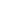 